Publicado en  el 24/01/2017 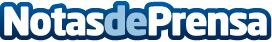 ¿Cuáles son los equipos de fútbol con más ingresos de Europa?Tras 11 años sucesivos liderando la lista de los clubes de fútbol europeos con más ingresos, el Real Madrid ha sido superado por el Manchester United y el FC Barcelona.Datos de contacto:Nota de prensa publicada en: https://www.notasdeprensa.es/cuales-son-los-equipos-de-futbol-con-mas Categorias: Finanzas Fútbol Recursos humanos http://www.notasdeprensa.es